БІЛОЦЕРКІВСЬКА МІСЬКА РАДА	КИЇВСЬКОЇ ОБЛАСТІ	Р І Ш Е Н Н Явід 17 лютого 2022 року                                                             		№ 2769-27-VIIIПро затвердження технічної документації  із землеустрою щодо інвентаризації земель  фізичній особі – підприємцю Богданцю В’ячеславу Івановичу Розглянувши подання постійної комісії з питань земельних відносин та земельного кадастру, планування території, будівництва, архітектури, охорони пам’яток, історичного середовища до міського голови від 21 лютого 2022 року №113/02-17, протокол постійної комісії з питань  земельних відносин та земельного кадастру, планування території, будівництва, архітектури, охорони пам’яток, історичного середовища від 13 січня 2022 року №43, заяву фізичної особи – підприємця Богданця В’ячеслава Івановича від 24 грудня 2021 року №15.1-07/6528, додані до заяви документи та технічну документацію із землеустрою щодо інвентаризації земель, рішення Білоцерківської міської ради від 15 липня 2021 року № 1238-15-VІII «Про надання дозволу на розроблення документації із землеустрою щодо інвентаризації земель фізичній особі – підприємцю Богданцю В’ячеславу Івановичу» відповідно до статей 12, 79-1  Земельного кодексу України, ст. 57 Закону України «Про землеустрій», ст. 16 Закону України «Про Державний земельний кадастр», п.34 ч.1 ст. 26 Закону України «Про місцеве самоврядування в Україні», Порядку проведення інвентаризації земель, затвердженого постановою Кабінету Міністрів України від 5 червня 2019 року № 476, рішення міської ради від 25 травня 2017 року № 923-32-VII «Про проведення інвентаризації Території міста Біла Церква» міська рада вирішила:1. Затвердити технічну документацію із землеустрою щодо інвентаризації земель  за адресою: вулиця Сухоярська, в районі будівлі №18 площею 0,0030 га з цільовим призначенням 12.13 Земельні ділянки загального користування, які використовуються як вулиці, майдани, проїзди, дороги, набережні, категорія земель: землі промисловості, транспорту, зв’язку, енергетики, оборони та іншого призначення, кадастровий номер 3210300000:06:036:0049.2. Управлінню регулювання земельних відносин Білоцерківської міської ради забезпечити державну реєстрацію права комунальної власності Білоцерківської міської територіальної громади на земельну ділянку.3. Контроль за виконанням цього рішення покласти на постійну комісію з питань  земельних відносин та земельного кадастру, планування території, будівництва, архітектури, охорони пам’яток, історичного середовища.Міський голова             	                                                       Геннадій ДИКИЙ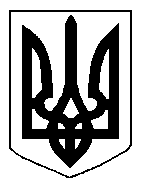 